Arbetsplan för: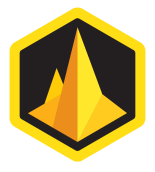 (Namn på cirkel)___________________________________________________________________Cirkelns arbetsplan ska vara till hjälp för att strukturera ert gemensamma arbete. Försök att tillsammans se över formuleringen, och hur den eventuellt skiljer sig från hur ni har tänkt gå tillväga. Gör ändringar som ni finner lämpliga.Målgrupp:Deltagarna bör vara 20+ år och medlemmar i föreningen Armagedon som står som anordnare. Vid sidan om detta är cirkeln öppen för intresserade och de som finner nytta av deltagande.Målet med cirkeln?
Det slutgiltiga målet med cirkeln är utvecklandet av det sociala och analytiska förhållningssättet mellan deltagare i ett gruppsammanhang, genom gemensam regeltolkning och sannoliklära. Korten som används under träffen bygger upp ett strategiskt scenario, unikt för varje träff, där deltagarna bygger strategier med och mot varandra. Detta hjälper till att utveckla ett sinne för taktik, beslutsfattande och resurshantering.Vilken litteratur eller material skall vi använda?Det är främst cirkelledarens tidigare kunskaper som kommer att leda och strukturera gruppen. Vid behov används material från Internet.Hur ska vi arbeta inom gruppen? Innehåll och arbetssätt:Det är cirkelledaren, eller cirkelledaren tillsammans med gruppen som bygger scenariot för träffen, i vilket deltagarna sedan samarbetar eller utmanar varandra. Schemat, så som kring debatt, tolkningsföreträde, eller avslut av scenario, avgörs av ledaren på plats. 